DISTANCE VS. TIME LABMaterials:PapersPencilsMotion detectorProcedure:Develop a position vs. time story that describes a body in motion. Then create a position vs. time graph to illustrate the story, including the directions for following the story underneath.Steps of the story:Start walking to the bathroom 3 meters: 6 secondsAccelerate to arrive in time to pee 3 meters: 3 secondsGo to the bathroom 0 meters : 24 secondsRun back  3 meters: 3 secondsWalk back the rest of the way 3 meters: 6 secondsGraph: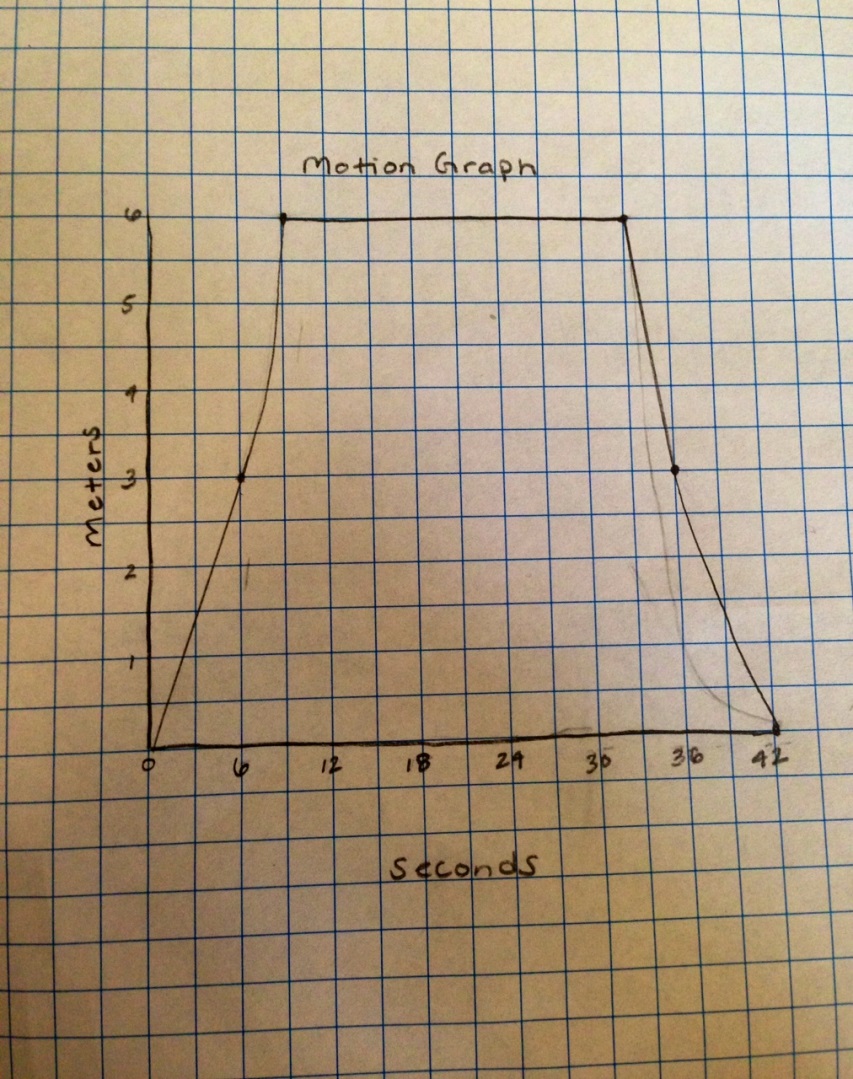 Using the motion detector:Using the motion detector act out the story at a scale of 1/3 what the story tells and then show the graph it creates.Graph: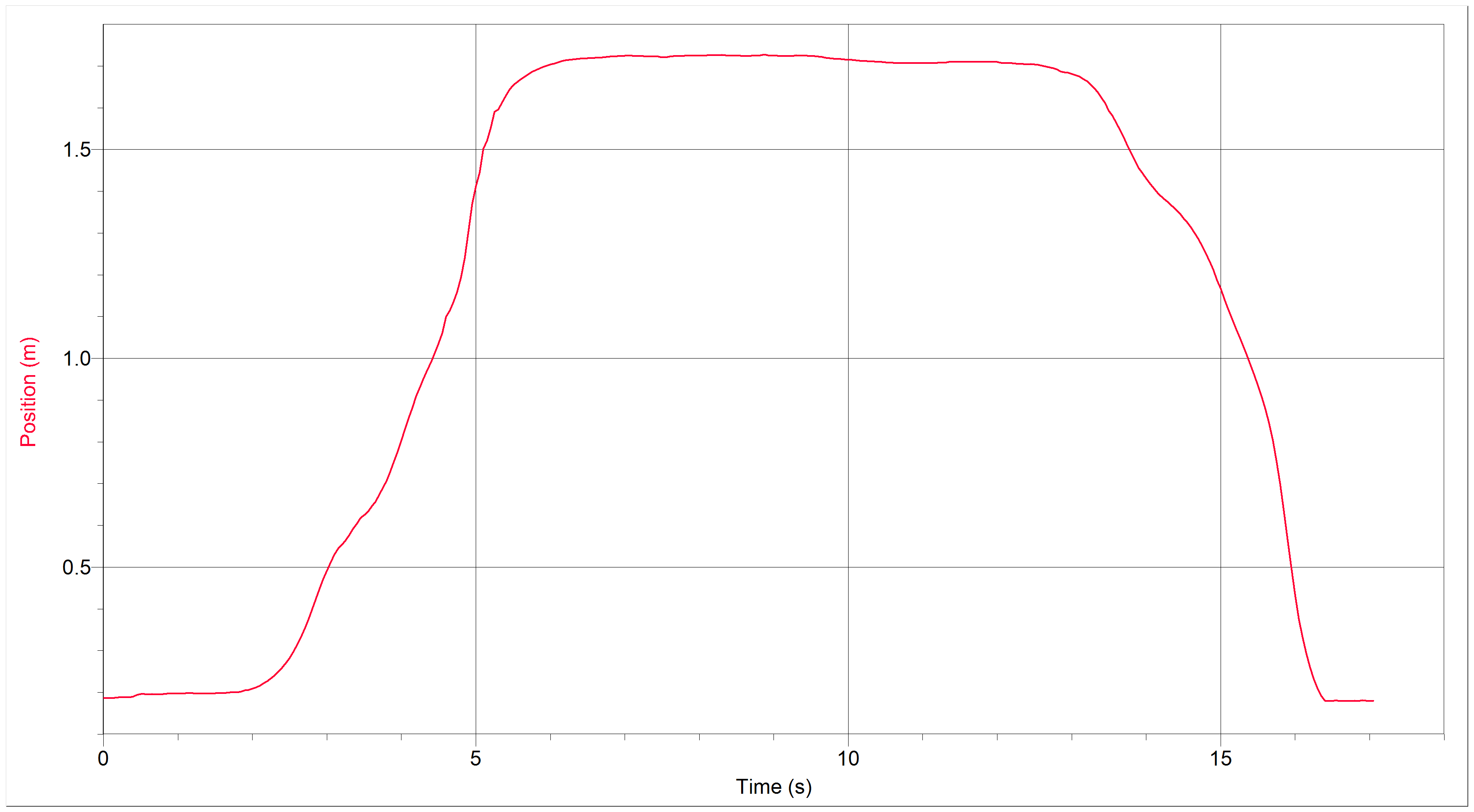 Data Analysis:They were roughly the same but due to human error during the production of the motion detector graph.Conclusion:	This lab introduced us to how we use the motion detector and how to accurately read a displacement vs. time graph. We also succeeded in closely matching our motion graph with the one we drew showing the expected resulting graph.